ПРОЩАЙ  ЛЕТО!31 августа в последний день лета в нашем детском саду прошёл педсовет, на котором были подведены итоги летнего оздоровительного периода, принят и утвержден план деятельности ДОУ на новый учебный год, который обещает быть очень увлекательным и интересным!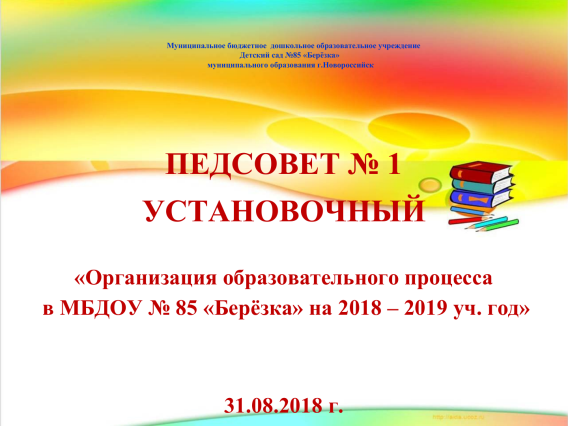 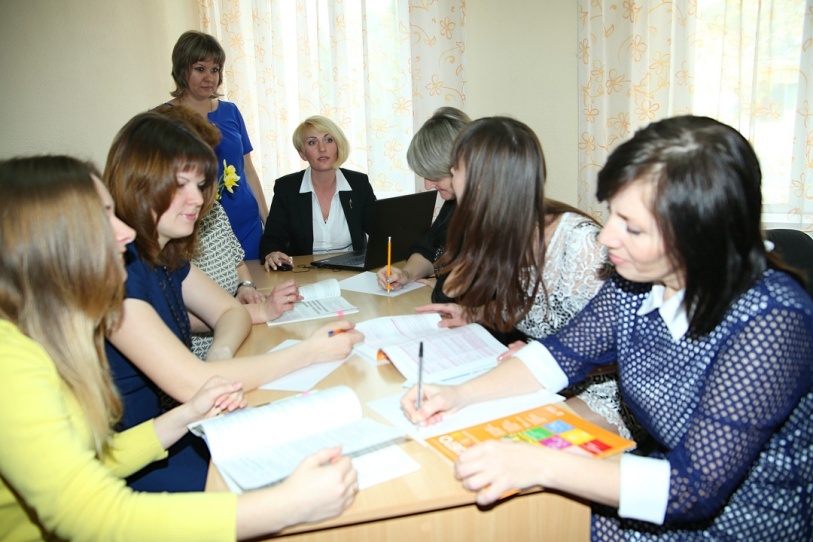 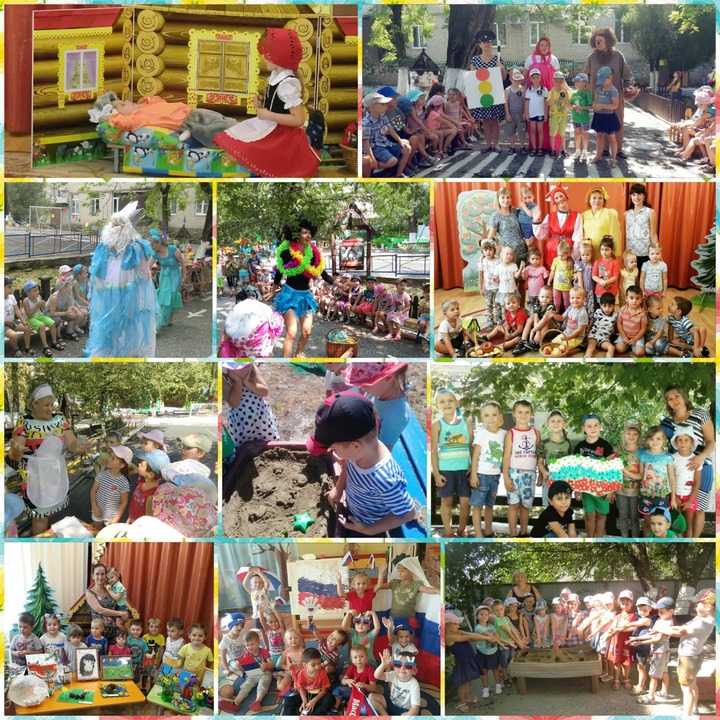 